Мастер – класс«Изготовление тюльпана в технике оригами»Под рукой оживает бумага,Под рукой оживают цветы,Будто  волей искусного мага,Оригами – бумага – мечты…Так и жизнь без мечты – лишь бумага,И судьба без мечты – суета,А сложив день фигурой без страха,В мир приходит мечты красота!Целевая аудитория:Дети в возрасте от 8 до 10 лет.Цели:Создание цветов из модульного оригами для украшения интерьера дома и как подарка к празднику.Задачи:- Овладеть навыками и умениями изготовления цветов из модульного оригами.- Развивать мелкую моторику рук и глазомер. Развивать художественные и творческие способности.- Способствовать развитию сознания ребенка в том, что законы формообразующей природы и законы, по которым работает человек – творец, едины. Природа главный учитель для человека.- Воспитывать эстетический вкус, чувство прекрасного, аккуратность и трудолюбие в изготовлении цветов.- Воспитывать бережное отношение к природе.Визуальный ряд: схемы складывания модулей, готовые изделия.Материалы и инструменты:План:I. Теоретическая часть1. Из истории оригами.2. Материалы инструменты.II. Содержательная частьПрактическое занятие «Изготовление тюльпана в технике оригами».III. Ожидаемые результатыIV. Подведение итоговV. Информационные ресурсыI. Теоретическая частьИз история оригами.Искусство складывания фигурок из бумаги получило своё развитие в японских монастырях, ведь в японском языке понятия «бог» и «бумага» звучат одинаково, хотя и обозначаются разными иероглифами (оригами: «ори» – складывание, «гами» – бумага, бог). Сначала японцы приносили в храм пожертвования в коробочках-оригами «санбо», а фигурками-оригами украшались стены храмов. В середине XX века Акиро Йошидзава создал универсальную «Азбуку оригами», что сделало возможным снять языковый барьер и заниматься оригами широкому кругу людей: условные обозначения, символы, графические знаки, придуманные Акиро, позволили зафиксировать на бумаге процесс складывания фигуры-оригами. Сегодня оригами – это занимательное занятие как для трёхлетнего ребёнка, так и для взрослого человека. Популярным оригами делает быстрота создания фигурки, ведь уже через несколько минут после начала работы у вас в руках готовый результат.Материалы и инструменты:Бумага:* цветная бумага, тонированная в массе.* гофрированная бумага.Выбор оборудования, инструментов и приспособлений* ножницы* клей ПВА* линейка* карандаш * проволокаВажно напомнить о технике безопасности при использовании режущих  и острых инструментов или открытого пламени при работе с электроприборамиII. Содержательная часть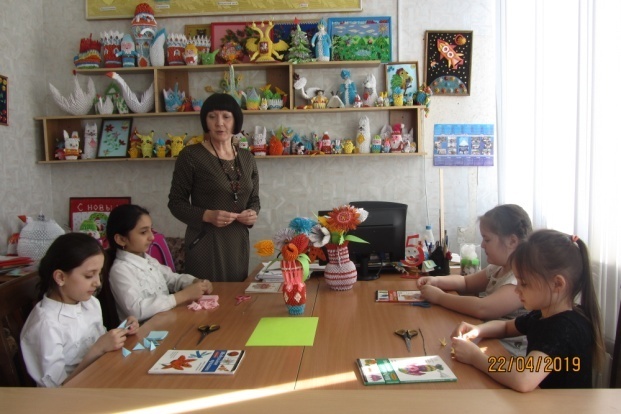 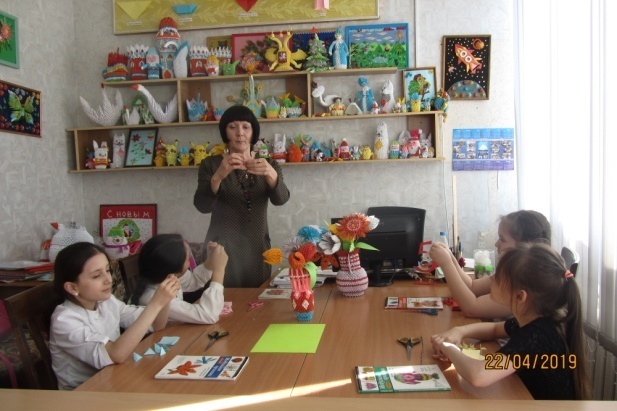 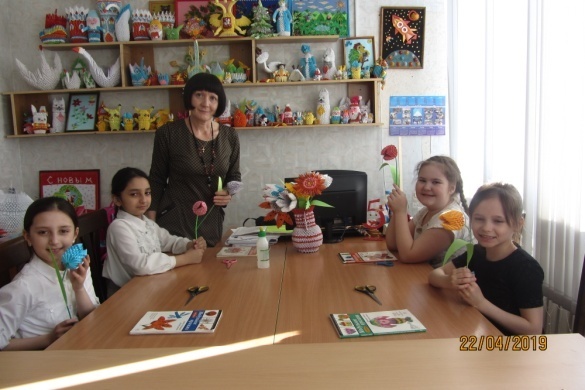                                    Практическое занятие «Изготовление тюльпана в технике оригами»	Изготовление модуля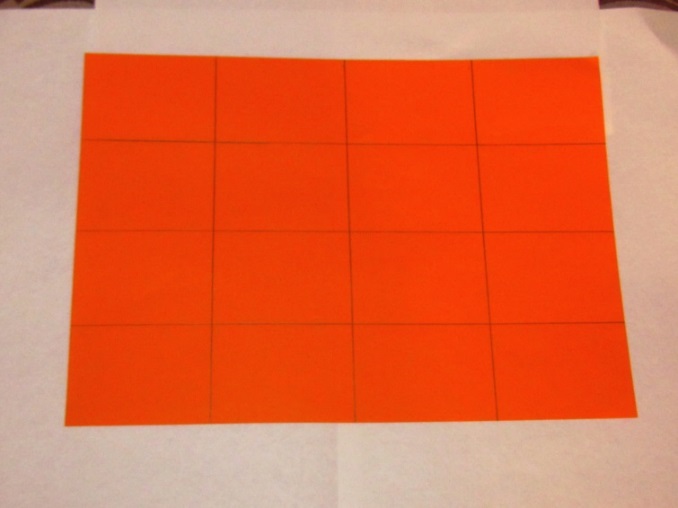 Разделить длину и ширину листа на равные части, как показано на фотографии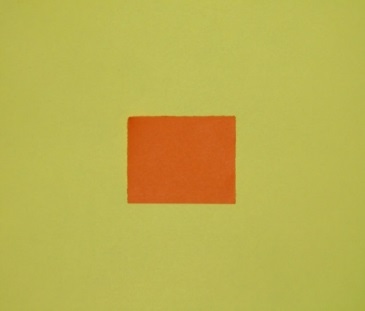 Заготовка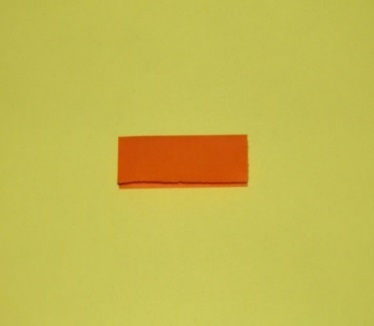 Согните ее пополам, совмещая длинные стороны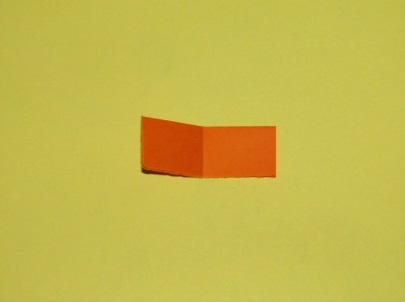 3. Согните бумагу пополам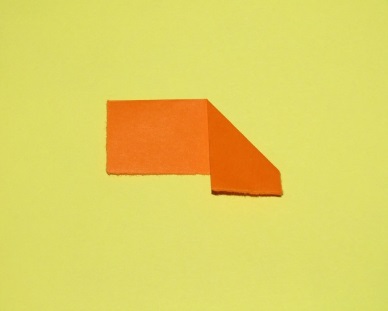 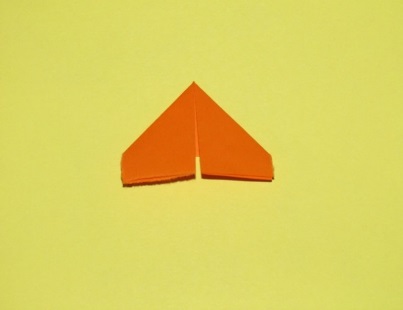 Загните края заготовки к середине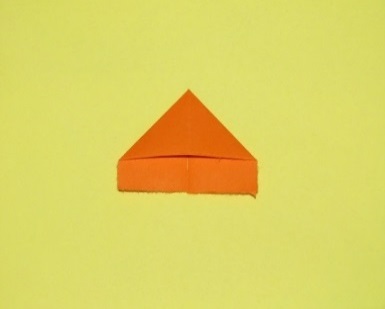 5. Переверните заготовку верхней стороной к себе                                                                                                                            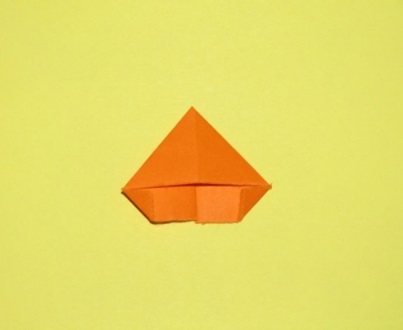 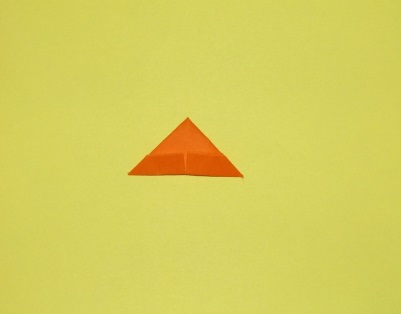 Загните уголки внутрь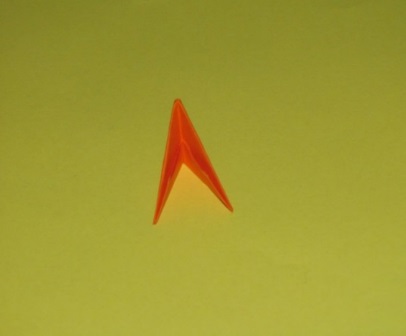  7. Модуль готовПриступим к выполнению цветка. Соедините 3 модуля, как показано на фото. Модули слева войдут в первый ряд, модули справа - во второй ряд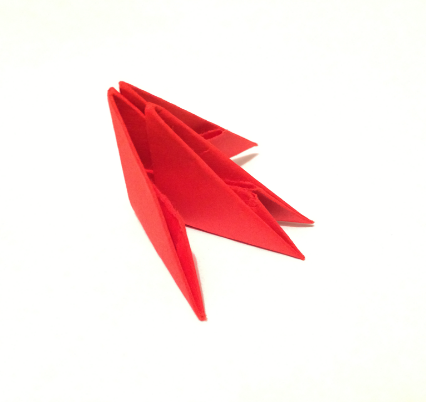 Продолжайте присоединять модули к заготовке тем же способом. Когда в первом и втором рядах будет по 4 модуля, начинайте надевать модули третьего ряда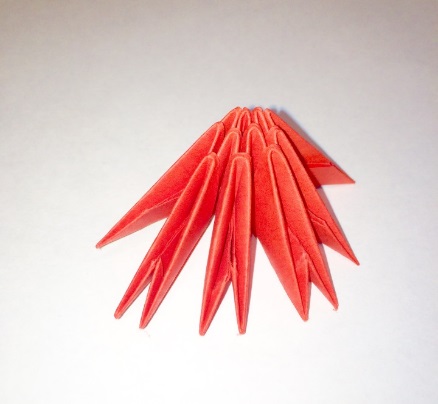 3.Соберите три ряда по 15 модулей в каждом и замкните цепочку в кольцо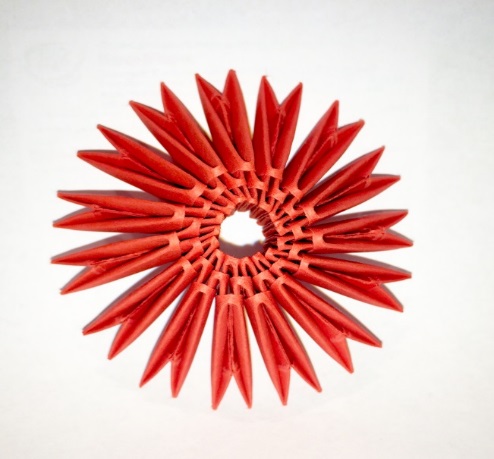 4.Аккуратно, придерживая края, выверните кольцо так, чтобы модули смотрели короткими сторонами наружу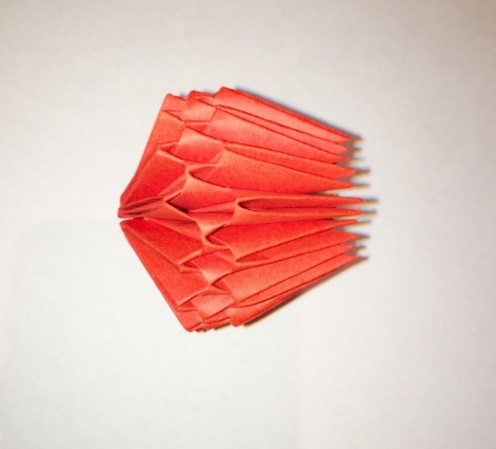 5.Выполните еще два ряда по 15 модулей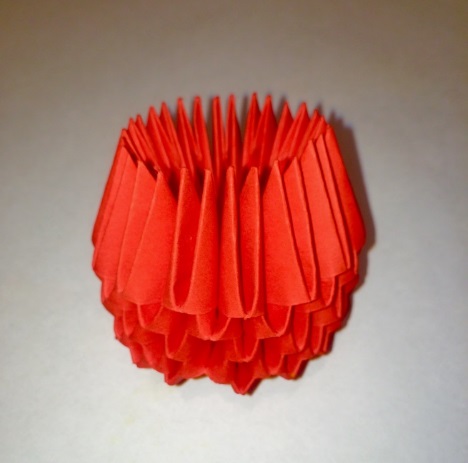   6. Затем начинайте собирать лепестки. Наденьте 4 модуля, на них- 3, потом 2,и, наконец, 1 модуль.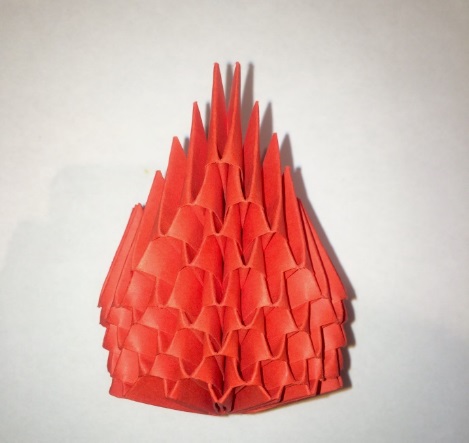 7. Поверните заготовку, пропустите 2 уголка и снова соберите лепесток. Пропустите еще 2 уголка и соберите последний лепесток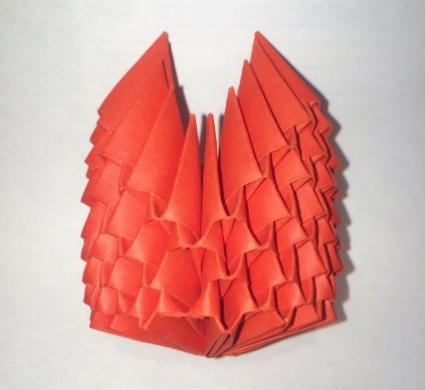 8.Чтобы голова тюльпана хорошо держалась, надо сделать утолщение на конце проволоки. Обмотайте проволоку гофрированной бумагой. В отверстие в заготовке вставьте проволоку 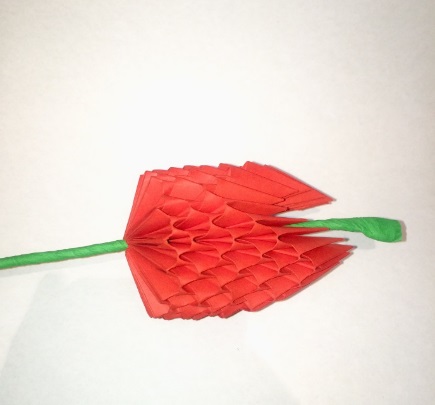 9. Вырезаем из листа бумаги листочек для цветка и прикрепляем к стеблю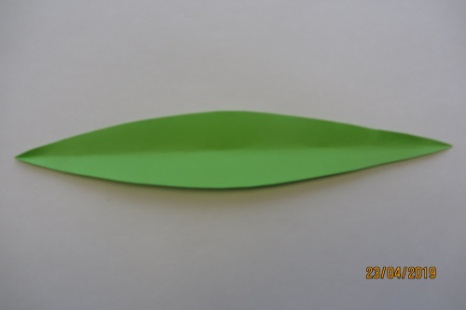 10. Цветок готов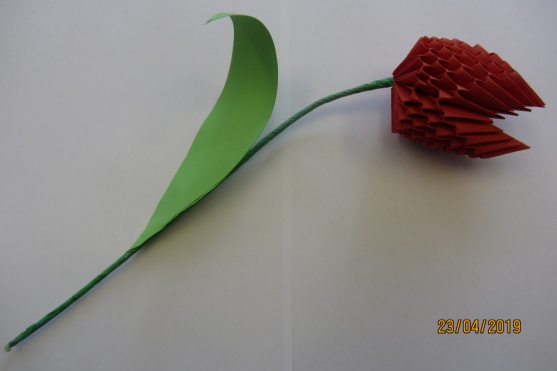 III. Подведение итогов.Анализ итогов выполненной работы. Дискуссия по результатам совместной деятельности.IV. Ожидаемые результаты В результате проведение данного мастер – класса обучающиеся: Овладеют навыками и умениями изготовления цветов из модульного оригами для украшения интерьера дома.Научаться собирать из отдельных модулей готовый цветок.Овладеют способностью принимать и реализовать цели и задачи учебной деятельности, приемами поиска средств ее осуществления.Будут уметь соблюдать технику безопасной работы с режущими предметами. V. Информационные ресурсыМодульное оригами. Цветы и букашки своими руками/ Зайцева А. – М.: 2014г.Модульное оригами. Забавные фигуры/ Проснякова Т.- М.: 2013г.Модульное оригами. Складываем объёмные фигурки из бумаги/ Карлесси М.А. – г. Белгород, 2014г.Модульное оригами. Фигурки из бумаги/ Виктория и Владимир Серовы – г. Санкт-Петербург, 2014г.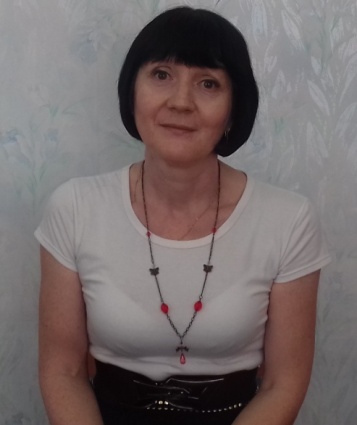 Юрьева Ольга Александровна, педагог дополнительного образования первой квалификационной категории МБОУ ДО «Дом детского творчества» Эвенкийского муниципального района Красноярского края